КЗО « Навчально – виховний комплекс №36«Спеціалізована середня загальноосвітня школа техніко – економічного профілю – дошкільний навчальний заклад» ДМРКонспект відкритого уроку з комп’ютерною підтримкою:«Створення леп буків на уроках української мови»                                                                             3-Б класУчитель : Торопцева Олена Павлівнам. ДніпроУкраїнська мова	Тема:	Частини мовиТип уроку: узагальнюючий.Обладнання: комп’ютер, мультимедійний проектор, шаблони леп буків, конверти із завданням, таблички з назвами груп, ножиці, скоч.Мета  уроку: під час проведення уроку сформувати компетенції:	Навчально-пізнавальна компетенція: узагальнити знання учнів про частини мови, визначити їх роль у мовленні, познайомити з окремими стійкими сполученнями слів; вчити спостерігати за роллю слів,  розвивати мовне чуття, вміння правильно будувати речення.	Загальнокультурна компетенція: Формувати уміння користуватися рідною мовою	Інформаційна компетенція: Збагачувати словниковий запас, формувати вміння шукати інформацію із інших джерел (книг, журналів, ІNТЕRNЕТ)	Соціально-комунікативна компетенція: Формувати уміння працювати у парах,  в групах, дружити з однолітками; цінувати думку іншого.	Цілісно-смислова компетенція: Формувати вміння цінувати все навколо себе; свідомо ставитися до живої природи.                                               Зміст уроку Організація класу. 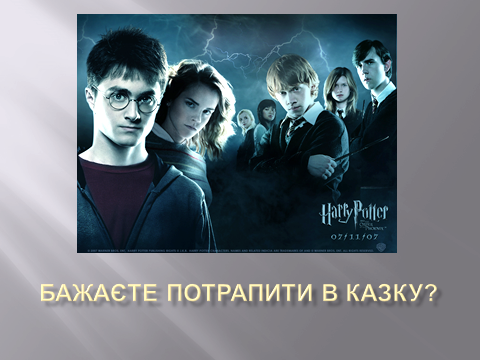 - З давних давен і дорослим , і малим подобаються казки. І саме сьогодні, коли на нас чекають Новорічні свята, і навколо вже панує Різдвяний настрій, я пропоную вам подорож до незвичайної школи Хогвартса. Так, до школи, де навчався Гаррі Поттер. Учні в цій школі були поділені на факультети за допомогою чарівного капелюха, приємні звістки їм приносили сови, а факультети змагалися між собою за кубок успіху.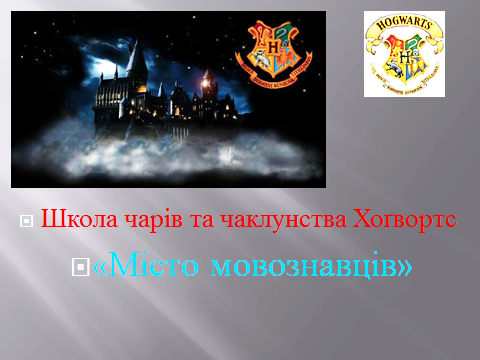 Ми з вами також поділимось на 5 факультетів(груп): «Наполегливість», «Старанність», «Працелюбність», «Зацікавленість», «Взаємодопомога». Саме ці якості нехай допоможуть вам на уроці, тому що усі разом ми будемо здобувати чарівний кубок винагороди. А завдання ви будете отримувати від викладачів школи Ховартс. Чарівні сови, яких ви бачите на своїх столах, будуть приносити вам підказки. Замість піднятої руки ви будете піднімати вгору чарівні палички. 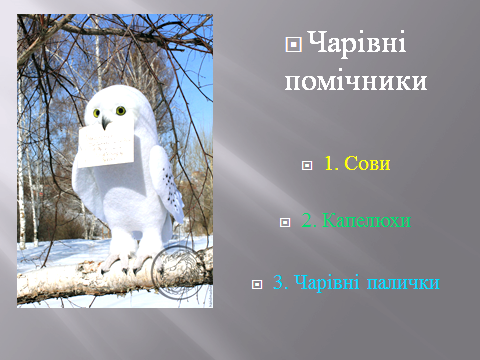 А начаклуємо ми з вами міста Мовознавців у вигляді леп буків, мешканцями яких стануть частини мови. І так, почнемо!Актуалізація опорних знань- Давайте згадаємо, які частини мови ми вже вивчили?Мотивація навчальної діяльності- І перший гість, який завітав до нас, звичайно Гаррі Потттер, який пропонує нам: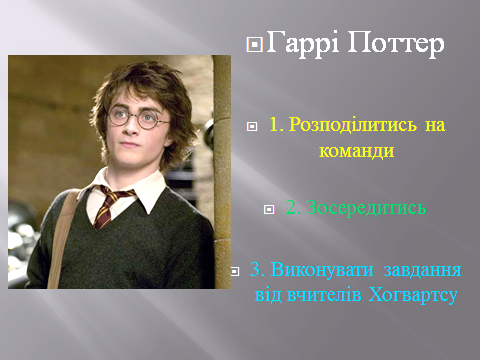 3.1 Повідомлення теми уроку– А начаклуємо ми з вами міста Мовознавців у вигляді леп буків, мешканцями яких стануть частини мови. І так, почнемо!Робота з правилами.(Фронтальне опитування).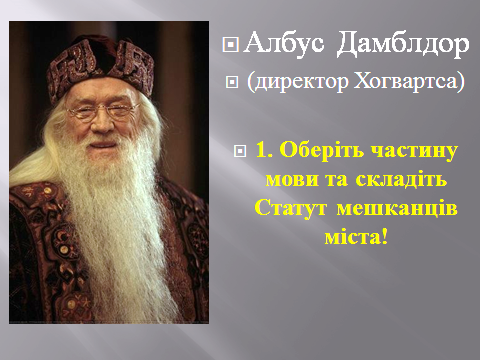 (Діти згадують правила про частини мови: іменник, прикметник, дієслово та розміщують їх у леп буках у вигляді книги)5.  Вибір потрібної частини мови та робота з конструктором.(Робота в групах)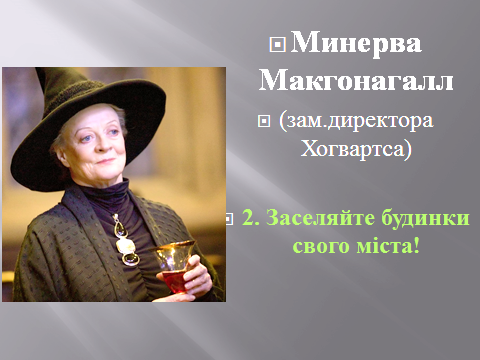 (По 1 представнику з кожної групи працюють в парах на килимку з конструктором, інші розміщують свої частини мови у леп буках).6.Слова в однині та множині.(Робота в групах).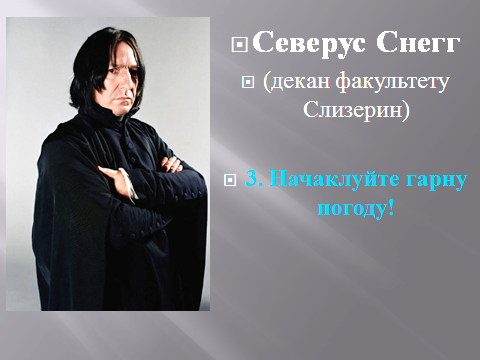 (Діти розміщують подані частини мови з конвертів на хмаринках «Однина» та «Множина» у своїх леп буках).7. Синоніми, антоніми, багатозначні слова, фразеологізми.(Робота в групах).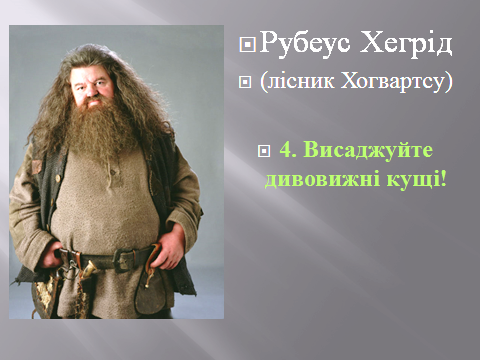 (Серед поданих пар слів, які знаходяться у наступному конверті, треба знайти синоніми, антоніми, багатозначні слова, фразеологізми та розмістити їх на кущах у леп буках).8. Рід іменників.(Робота в групах).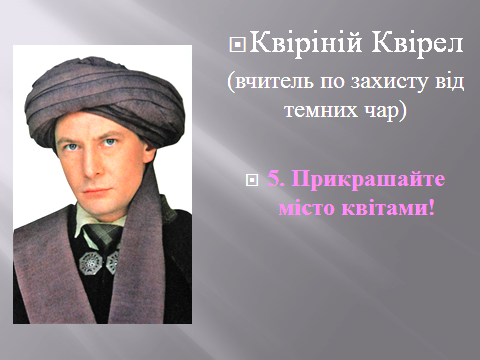 (На пелюстках чарівних квіток у своїх леп буках кожна група розподіляє іменники за родами).9. Фізкультхвилинка.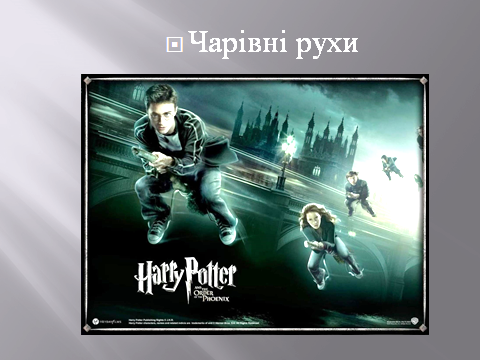 (Разом із Герміоною учні виконують чарівні рухи)10. Робота з прийменниками.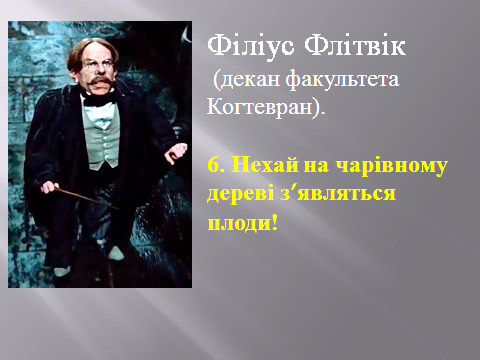 (Потрібно згадати, яка частина мови називається прийменником, знайти їх серед поданих слів у конверті та розташувати на чарівному дереві у леп буках).11. Словосполучення.(Робота в парах).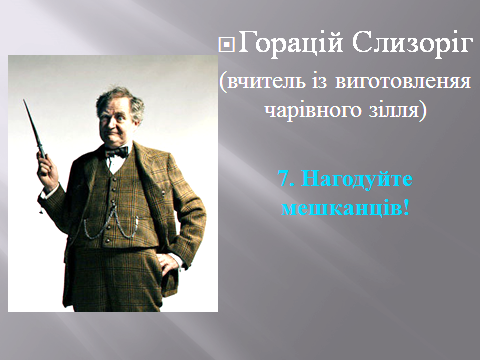 (У наступному конверті учні знаходять картки з малюнками українських страв, до яких їм потрібно скласти словосполучення).12. Речення. .(Робота в парах).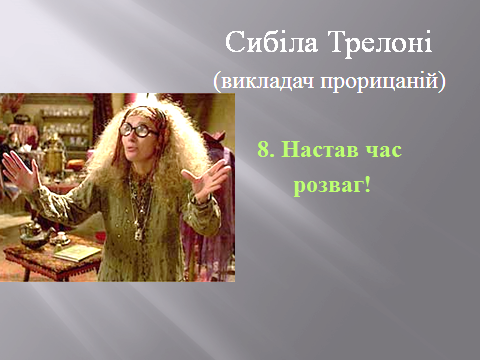 (До поданих малюнків на картках треба скласти речення, в якому будуть вживатися всі частини мови, які повторювали на уроці).13. Домашнє завдання.14. Підсумок уроку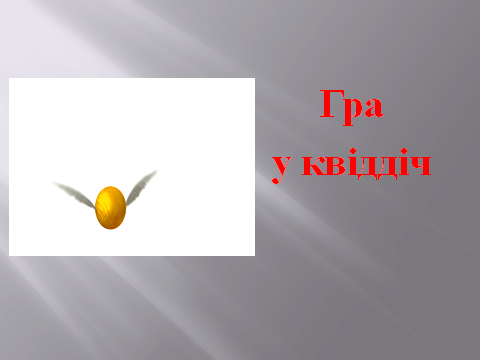 Гра з м’ячем: - Чи сподобався вам наш урок? - Що нового ви дізналися на уроці?- Де допоможуть знання, отримані на уроці?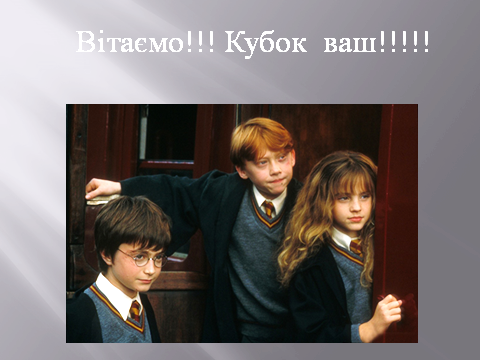 (Діти отримують кубок із запрошенням на справжній майстер-клас з виготовлення Новорічних подарунків. Це винагорода за показані під час уроку гарні знання та уміння працювати в команді!)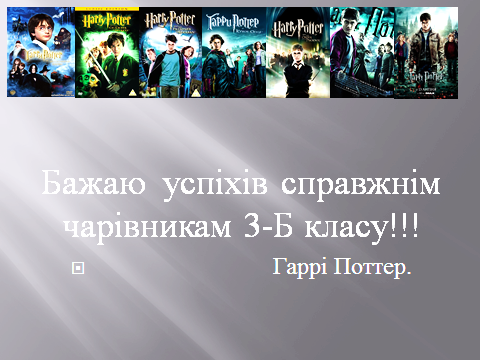 